В дополнение к прилагаемой к настоящему документу вербальной ноте № MPAG/MB/416/14 от 10 июля 2014 года, полученной от Постоянного представительства Алжирской Народной Демократической Республики при Отделении Организации Объединенных Наций в Женеве и других международных организациях в Швейцарии, имею честь сообщить вам о решении правительства Алжира отозвать кандидатуру г-жи Аниссы ГЕЛЛАЛЬ на пост члена Радиорегламентарного комитета. Д-р Хамадун И. ТУРЕ
Генеральный секретарьПриложение: 1ПРИЛОЖЕНИЕАлжирская Народная Демократическая РеспубликаПостоянное представительство Алжирской Народной Демократической Республики при Отделении Организации Объединенных Наций в Женеве и других международных организациях в ШвейцарииMPAG/MB/No. 416/14Постоянное представительство Алжирской Народной Демократической Республики при Отделении Организации Объединенных Наций в Женеве и других международных организациях в Швейцарии свидетельствует свое уважение Международному союзу электросвязи (МСЭ) и, ссылаясь на свою ноту № 192/14 от 21 марта 2014 года, имеет честь сообщить о том, что правительство Алжира приняло решение отозвать кандидатуру г-жи Аниссы ГЕЛЛАЛЬ на пост члена Радиорегламентарного комитета МСЭ (РРК) от Африканского региона на период 2014–2018 годов.Постоянное представительство Алжирской Народной Демократической Республики при Отделении Организации Объединенных Наций в Женеве и других международных организациях в Швейцарии пользуется этой возможностью, для того чтобы вновь заверить Международный союз электросвязи в своем самом высоком уважении.Женева, 10 июля 2014 года(подпись)Официальная печать Постоянного представительства Алжирской Народной Демократической Республики при Отделении Организации Объединенных Наций в Женеве и других международных организациях в ШвейцарииМеждународному союзу электросвязи
ЖеневаПолномочная конференция (ПК-14)
Пусан, 20 октября – 7 ноября 2014 г.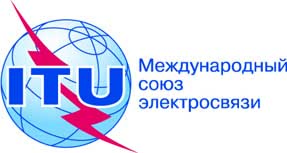 ПЛЕНАРНОЕ ЗАСЕДАНИЕПересмотр 1
Документа 38-RПЛЕНАРНОЕ ЗАСЕДАНИЕ11 июля 2014 годаПЛЕНАРНОЕ ЗАСЕДАНИЕОригинал: французскийЗаписка Генерального секретаряЗаписка Генерального секретаряОТЗЫВ КАНДИДАТУРЫ НА ПОСТ члена радиорегламентарного комитетаОТЗЫВ КАНДИДАТУРЫ НА ПОСТ члена радиорегламентарного комитета